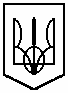 АМУР – НИЖНЬОДНІПРОВСЬКА РАЙОННАУ МІСТІ ДНІПРОПЕТРОВСЬКУ РАДАВІДДІЛ ОСВІТИНАКАЗ06.09.2016                  	           м. Дніпропетровськ		          № 166Про попередження правопорушень та інших протиправних дій серед учнів загальноосвітніх навчальних закладів районуВідповідно до п. 2 ст. 14 Закону України «Про освіту». ст. 36 Закону України «Про загальну середню освіту», листа Міністерства освіти і науки від 25.07.2016 № 2.1./10-1828 «Про методичні рекомендації з питань організації виховної роботи у навчальних закладах у 2016/2017 навчальному році», Положення про управління освіти департаменту гуманітарної політики Дніпропетровської міської ради, затвердженого наказом департаменту гуманітарної політики Дніпропетровської міської ради від 07.07.2016 № 39, наказу управління освіти  департаменту гуманітарної політики  №193 від 30.08.2016 «Про попередження правопорушень та інших протиправних дій серед учнів загальноосвітніх навчальних закладів міста» з метою забезпечення ефективної реалізації державної політики у сфері профілактики правопорушень та інших протиправних дій дітей в учнівському середовищіНАКАЗУЮ:1. Провідному спеціалісту відділу освіти Дірявці О.П. 1.1. Проаналізувати стан правопорушень серед учнів загальноосвітніх навчальних закладів у поточному році.                                                              До 10 вересня 2016 року		1.2. Скласти план спільної роботи відділу освіти та сектору молодіжної превенції Амур-Нижньодніпровського відділення  поліції ГУНП в Дніпропетровській області   з питань профілактики правопорушень та інших протиправних дій серед дітей та учнівської молоді упродовж 2016/2017 навчального року.До 10 вересня 2016 року	2. Керівникам загальноосвітніх навчальних закладів:2.2. Проаналізувати стан правопорушень серед учнів загальноосвітніх навчальних закладів у поточному році.	   До 15 вересня 2016 року			2.3. Вжити скоординованих заходів щодо запобігання виникненню умов, що сприяють вчиненню правопорушень та інших протиправних дій в учнівському середовищі.Вересень  2016 року2.4. Забезпечити урізноманітнення форм та методів організації змістовного дозвілля дітей, правового виховання учнів, попередження поширення серед них шкідливих звичок, правопорушень та інших протиправних дій, звернувши особливу увагу на психологічне забезпечення навчально-виховного процесу, залучення до проведения профілактичних заходів представників учнівського самоврядування у співпраці з управліннями-службами у справах дітей, відділами національної поліції.  Постійно	2.5. Забезпечити виконання вимог постанови Кабінету Міністрів України від 12.04.2000 № 646 «Про затвердження Інструкції з обліку дітей і підлітків шкільного віку» щодо охоплення дітей і підлітків шкільного віку різними формами навчання.Вересень 2016 року2.6. Забезпечити участь педагогічних працівників у проведенні Всеукраїнського рейду «Урок» з профілактики правопорушень серед учнів загальноосвітніх навчальних закладів, виявлення дітей, які не приступили до навчання для здобуття загальної середньої освіти.За окремим графіком2.7. Сприяти організації вивчення та поширення передового педагогічного досвіду з питань попередження правопорушень та інших протиправних дій серед учнів, популяризації ефективних форм і методів профілактичної роботи.Протягом навчального року3. Координацію роботи щодо виконання цього наказу покласти на провідного спеціаліста відділу освіти Дірявку О.П.4. Контроль  залишаю за собою.Начальник відділу освіти                                        Л.О.Темченко районної у місті ради	